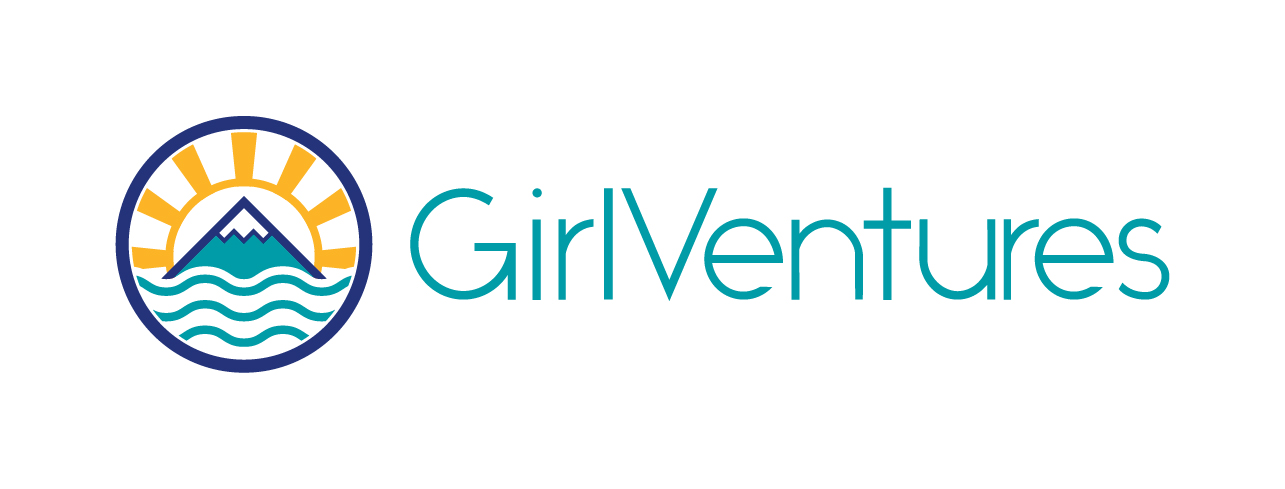 GIRLVENTURES’ AMBASSADORS CIRCLE APPLICATIONPlease complete and email to emily@girlventures.org. A representative will be in touch with you shortly to schedule an interview.Applications accepted on a rolling basis.CONTACT INFORMATIONName: 	Address: Phone:Email:Current Employer:Job Title: WHAT DO YOU FIND COMPELLING ABOUT GIRLVENTURES’ WORK?WHY DO YOU WISH TO JOIN THE AMBASSADORS CIRCLE?HOW WERE YOU INTRODUCED TO GIRLVENTURES?COMMITTEE INTERESTWhich of the three committees below are you interested in joining (you can select more than one)?Meeting Committee: Scheduling meetings and setting agendas with GirlVentures staffOrdering food for meetings or securing meal donations from restaurantsTaking meeting notes and tracking action itemsMarketing Committee:Sharing relevant GirlVentures information on social media and reminding other members to post as wellWorking with local businesses to schedule fundraisers in support of GirlVenturesTracking external outreach for fundraising supportMembership Committee:Meeting with potential members after application submissionPlanning bi-annual hikes with current and potential membersEnsuring members are reaching their fundraising goals and commitmentsMEMBER RESPONSIBILITIESAll Ambassador’s Circle members are required to:Attend five of the six bi-monthly meetings each year (or discussing with the Meeting Committee if unable to attend in-person)Serve on at least one Ambassadors Circle CommitteeParticipate in GirlVentures’ annual Hike for Girls (May) and Gala (October), through a personal fundraiser or sponsorship, securing items for the grand prize drawing, and/or volunteering at the eventsIn addition, Ambassador’s Circle members are required to commit to at least four of the following five activities (place a check next to selected activities): Fundraising at least $1000/year through personal donations, outreach to funders, sponsorships, event tickets, and other opportunities Sharing relevant information about GirlVentures on social media at least once a monthHosting an event to share information about and/or fundraise for GirlVenturesInviting contacts to attend Ambassadors Circle events and apply to join the groupParticipating in a mentorship program between the Ambassadors Circle and the GirlVentures Board of Directors By signing below, I agree to the responsibilities of Ambassadors Circle membership.Signature: Date: